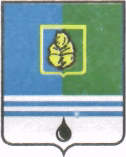 ПОСТАНОВЛЕНИЕАДМИНИСТРАЦИИ ГОРОДА КОГАЛЫМАХанты-Мансийского автономного округа - ЮгрыО внесении изменений и дополнений в постановление Администрации города Когалыма от 25.06.2014 №1504В соответствии с Федеральными законами от 27.11.2017 №355-ФЗ «О внесении изменений в Федеральный закон «О порядке рассмотрения обращений граждан Российской Федерации», от 26.12.2008 №294-ФЗ «О защите прав юридических лиц и индивидуальных предпринимателей при осуществлении государственного контроля (надзора) и муниципального контроля», распоряжением Правительства Российской Федерации от 19.04.2016 №724-р «Об утверждении перечня документов и (или) информации, запрашиваемых и получаемых в рамках межведомственного информационного взаимодействия органами государственного контроля (надзора), органами муниципального контроля (надзора) при организации и проведении проверок от иных государственных органов, органов местного самоуправления либо организаций, в распоряжении которых находятся эти документы и (или) информация», постановлением Правительства            Ханты-Мансийского автономного округа – Югры от 22.12.2017 №551-п «О внесении изменений в приложения 1, 2 к постановлению Правительства Ханты-Мансийского автономного округа – Югры от 02.03.2012 №85-п «О разработке и утверждении административных регламентов осуществления муниципального контроля», в целях приведения муниципального нормативного правового акта в соответствие с действующим законодательством Российской Федерации:1. В постановление Администрации города Когалыма от 25.06.2014 №1504 «Об утверждении административного регламента исполнения муниципальной функции по осуществлению муниципального контроля за обеспечением сохранности автомобильных дорог местного значения в границах городского округа города Когалыма» (далее – постановление) внести следующие изменения и дополнения:1.1. пункт 1.5 раздела 1 «Общие положения» приложения к постановлению (далее – административный регламент) изложить в следующей редакции:«1.5. Перечень нормативных правовых актов, регулирующих исполнение муниципальной функции содержится в приложении 9 к настоящему административному регламенту.»;           1.2. дополнить административный регламент приложением 9 в редакции согласно приложению к настоящему постановлению.1.3. подпункты 1.7.7 - 1.7.7.2 пункта 1.7 подраздела «Права и обязанности должностных лиц при осуществлении муниципального контроля» приложения к постановлению исключить;1.4. подпункт 1.8.7.1 пункта 1.8 подраздела «Права и обязанности должностных лиц при осуществлении муниципального контроля» приложения к постановлению изложить в следующей редакции:«1.8.7.1. Истребовать в рамках межведомственного информационного взаимодействия документы и (или) информацию, включенные в перечень документов и (или) информации, запрашиваемых и получаемых в рамках межведомственного информационного взаимодействия при организации и проведении проверок от государственных органов, органов местного самоуправления либо подведомственных государственным органам или органам местного самоуправления организаций, в распоряжении которых находятся эти документы и (или) информация, утвержденный распоряжением Правительства Российской Федерации от 19.04.2016 №724-р (далее – Перечень).»;1.5. подпункт 1.8.7 пункта 1.8 подраздела «Права и обязанности должностных лиц при осуществлении муниципального контроля» приложения к постановлению дополнить подпунктами 1.8.7.2-1.8.7.5 следующего содержания:«1.8.7.2. Запрос документов и (или) информации, содержащих сведения, составляющие налоговую или иную охраняемую законом тайну, в рамках межведомственного информационного взаимодействия допускается при условии, что проверка соответствующих сведений обусловлена необходимостью установления факта соблюдения юридическими лицами, индивидуальными предпринимателями обязательных требований и предоставление указанных сведений предусмотрено федеральным законом.1.8.7.3. Передача в рамках межведомственного информационного взаимодействия документов и (или) информации, их раскрытие, в том числе ознакомление с ними в случаях, предусмотренных Федеральным законом от 26.12.2008 №294-ФЗ «О защите прав юридических лиц и индивидуальных предпринимателей при осуществлении государственного контроля (надзора) и муниципального контроля», осуществляются с учетом требований законодательства Российской Федерации о государственной и иной охраняемой законом тайне.1.8.7.4. Не требовать от юридического лица, индивидуального предпринимателя представления документов и (или) информации, включая разрешительные документы, имеющиеся в распоряжении государственных органов, органов местного самоуправления либо подведомственных государственным органам или органам местного самоуправления организаций, включенные в Перечень.1.8.7.5. Знакомить руководителя, иное должностное лицо или уполномоченного представителя юридического лица, индивидуального предпринимателя, его уполномоченного представителя с документами и (или) информацией, полученными в рамках межведомственного информационного взаимодействия.»;           1.6. в подпункте 1.9.2.1 пункта 1.9 подраздела «Права и обязанности лиц, в отношении которых, осуществляются мероприятия по муниципальному контролю» приложения к постановлению слово «информация,» дополнить словами «включенные в Перечень.»;           1.7.  подпункт 1.9.2.2 пункта 1.9 подраздела «Права и обязанности лиц, в отношении которых, осуществляются мероприятия по муниципальному контролю» приложения к постановлению изложить в следующей редакции:           «1.9.2.2. По собственной инициативе представить документы и (или) информацию, которые находятся в распоряжении государственных органов, органов местного самоуправления либо подведомственных государственным органам или органам местного самоуправления организаций и включены в Перечень.»;1.8. раздел 1 «Общие положения» приложения к постановлению дополнить подразделом «Исчерпывающие перечни документов и (или) информации, необходимых для осуществления муниципального контроля» следующего содержания: «1.12. Исчерпывающий перечень документов и (или) информации, истребуемых в ходе проверки лично у проверяемого юридического лица, индивидуального предпринимателя:- Устав юридического лица;- документ (приказ/распоряжение) о назначении на должность руководителя юридического лица;- информация о проведенных работах по содержанию и текущему ремонту;- доверенность о назначении ответственного должностного лица на период проведения проверки (в случае его отсутствия);- договоры на приобретение товаров, выполнение работ, оказания услуг заключенные в целях надлежащего содержания автомобильных дорог города Когалыма;- акты выполненных работ, сведений об исполнении договоров, относящихся к содержанию, текущему и капитальному ремонтам автомобильных дорог местного значения;- исполнительная производственно-техническая документация ремонта автомобильных дорог местного значения;- акты испытаний строительных материалов и контрольных образцов автомобильных дорог местного значения;- акты освидетельствования скрытых работ в процессе ремонта автомобильных дорог местного значения.1.13. Исчерпывающий перечень документов и (или) информации, запрашиваемых и получаемых в ходе проверки в условиях межведомственного информационного взаимодействия от иных государственных органов, органов местного самоуправления либо подведомственных государственным органам или органам местного самоуправления организаций, в соответствии с Перечнем:- сведения из Единого государственного реестра юридических лиц;- сведения из Единого государственного реестра индивидуальных предпринимателей;- сведения о среднесписочной численности работников за предшествующий календарный период;           -  выписка из Единого государственного реестра недвижимости об объекте недвижимости;- кадастровый план территории;- сведения из реестра выданных сертификатов соответствия на продукцию, включенную в единый перечень продукции, подлежащей обязательной сертификации, за исключением сертификатов соответствия на продукцию, для которой устанавливаются требования, связанные с обеспечением безопасности в области использования атомной энергии;- номер индивидуального лицевого счета (СНИЛС); - сведения из санитарно-эпидемиологических заключений на проектную документацию;- сведения из санитарно-эпидемиологических заключений на виды деятельности (работ, услуг);- выписка из Единого государственного реестра недвижимости о правах отдельного лица на имевшиеся (имеющиеся) у него объекты недвижимости;- выписка из Единого государственного реестра недвижимости о переходе прав на объект недвижимости;- документы Федеральной службы по экологическому, технологическому и атомному надзору (Ростехнадзор);- санитарно-эпидемиологические заключения;- запрос паспортного досье по СНИЛС; запрос паспортного досье по установочным данным; получение регистрации по месту жительства; получение регистрации по месту пребывания; проверка действительности паспорта; проверка действительности паспорта (расширенная); проверка действительности регистрации по месту жительства; проверка действительности регистрации по месту пребывания; проверка разрешения на временное проживание или вида на жительство; проверка разрешения на работу иностранному гражданину или лицу без гражданства; проверка регистрации иностранного гражданина по месту жительства проверка регистрации иностранного гражданина по месту пребывания; справка о получении государственной поддержки вынужденным переселенцем;- сведения об обособленных подразделениях организаций;- сведения из деклараций по форме 3-НДФЛ;- сведения о наличии (отсутствии) задолженности;- запрос на получение списка юридических лиц или индивидуальных предпринимателей, в отношении которых в заданную дату были включены новые сведения в федеральную базу ЕГРЮЛ или ЕГРИП.»; 1.9. в абзаце пятом подпункта 2.1.1 пункта 2.1 раздела 2 «Требования к порядку исполнения муниципальной функции» приложения к постановлению слова «tatyana.medvedeva@admkogalym.ru; svetlana.gryazeva@admkogalym.ru» заменить словами «PanovaSV@admkogalym.ru»; AbsalyamovaTV@admkogalym.ru;»; подпункт 3.2.7 пункта 3.2 раздела 3 «Состав, последовательность и сроки выполнения административных процедур (действий), в том числе особенности выполнения административных процедур (действий) в электронной форме» приложения к постановлению исключить;             1.11. пункт 5.5 раздела 5 «Досудебный (внесудебный) порядок обжалования решений и действий (бездействия) органа местного самоуправления, осуществляющего муниципальный контроль, а также его должностных лиц» приложения к постановлению дополнить абзацем вторым следующего содержания:«Если текст письменного обращения не позволяет определить суть предложения, заявления или жалобы, ответ на обращение не дается и оно не подлежит направлению должностному лицу в соответствии с его компетенцией, о чем в течение семи дней со дня регистрации обращения сообщается гражданину, направившему обращение.»;1.12. пункт 5.6 раздела 5 «Досудебный (внесудебный) порядок обжалования решений и действий (бездействия) органа местного самоуправления, осуществляющего муниципальный контроль, а также его должностных лиц» приложения к постановлению дополнить абзацем третьим следующего содержания:«В случае поступления должностному лицу письменного обращения, содержащего вопрос, ответ на который размещен в соответствии с частью 4 статьи 10 Федерального закона от 02.05.2006 №59-ФЗ «О порядке рассмотрения обращений граждан Российской Федерации» на официальном сайте Администрации города Когалыма (www.admkogalym.ru), гражданину, направившему обращение, в течение семи дней со дня регистрации обращения сообщается электронный адрес официального сайта Администрации города Когалыма, на котором размещен ответ на вопрос, поставленный в обращении.»;1.13. абзац девятый пункта 5.8 раздела 5 «Досудебный (внесудебный) порядок обжалования решений и действий (бездействия) органа местного самоуправления, осуществляющего муниципальный контроль, а также его должностных лиц» приложения к постановлению изложить в новой редакции:«Обращение, поступившее в Администрацию города Когалыма или должностному лицу в форме электронного документа, подлежит рассмотрению в порядке, установленном Федеральным законом от 02.05.2006 №59-ФЗ «О порядке рассмотрения обращений граждан Российской Федерации». В обращении заявитель в обязательном порядке указывает свои фамилию, имя, отчество (последнее - при наличии), адрес электронной почты, по которому должны быть направлены ответ, уведомление о переадресации обращения. Заявитель вправе приложить к такому обращению необходимые документы и материалы в электронной форме.»;1.14. абзац пятый пункта 5.9 раздела 5 «Досудебный (внесудебный) порядок обжалования решений и действий (бездействия) органа местного самоуправления, осуществляющего муниципальный контроль, а также его должностных лиц» приложения к постановлению после слова «Федерации»,» дополнить словами «а в случае, предусмотренном частью 5.1 статьи 11 Федерального закона, на основании обращения с просьбой о его предоставлении,»;1.15. пункт 5.11 раздела 5 «Досудебный (внесудебный) порядок обжалования решений и действий (бездействия) органа местного самоуправления, осуществляющего муниципальный контроль, а также его должностных лиц» приложения к постановлению дополнить абзацем третьим следующего содержания:«Ответ на обращение направляется в форме электронного документа по адресу электронной почты, указанному в обращении, поступившем в Администрацию города Когалыма или должностному лицу, в форме электронного документа, и в письменной форме по почтовому адресу, указанному в обращении, поступившем в Администрацию города Когалыма или должностному лицу в письменной форме.»; 2. Отделу муниципального контроля Администрации города Когалыма (С.В.Панова) направить в юридическое управление Администрации города Когалыма текст постановления и приложение к нему, его реквизиты, в сроки, предусмотренные распоряжением Администрации города Когалыма от 19.06.2013 №149-р «О мерах по формированию регистра муниципальных нормативно-правовых актов Ханты-Мансийского автономного округа – Югры» для дальнейшего направления в Управление государственной регистрации нормативных правовых актов Аппарата Губернатора Ханты-Мансийского автономного круга - Югры. 3. Опубликовать настоящее постановление и приложение к нему в газете «Когалымский вестник» и разместить на официальном сайте Администрации города Когалыма в информационно-телекоммуникационной сети «Интернет» (www.admkogalym.ru).4. Контроль за выполнением постановления оставляю за собой.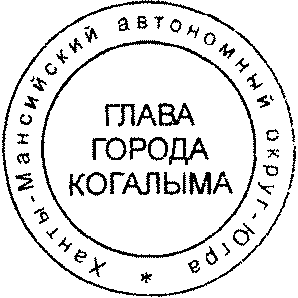 	Глава города Когалыма						Н.Н.ПальчиковСогласовано: начальник ЮУ				 В.В.Геновначальник ОМК			 С.В.Панованачальник УЭ				 Е.Г.Загорскаяначальник ОРАР УЭ			 А.А.ШумковПодготовлено:главный специалист ОМК 		Т.В.АбсалямоваРазослать: ОМК, ЮУ, МКУ «УОДОМС» ИТО, газета «Когалымский вестник», ООО «Ваш консультант», прокуратура города КогалымаПриложениек постановлению Администрациигорода Когалыма от 04.04.2018  №684Приложение 9 к Административному регламентуисполнения муниципальной функции по осуществлению муниципального контроля за обеспечением сохранности автомобильных дорогместного значения в границах городского округа города Когалыма от 25.06.2014 №1504Перечень нормативных правовых актов, регулирующих исполнение муниципальной функции по осуществлению муниципального контроля за обеспечением сохранности автомобильных дорог местного значения в границах города Когалыма Федеральный закон от 10.12.1995 №196-ФЗ «О безопасности дорожного движения»; Федеральный закон от 06.10.2003 №131-ФЗ «Об общих принципах организации местного самоуправления в Российской Федерации»; Федеральный закон от 02.05.2006 №59-ФЗ «О порядке рассмотрения обращений граждан Российской Федерации»; Федеральный закон от 08.11.2007 №257-ФЗ «Об автомобильных дорогах и о дорожной деятельности в Российской Федерации и о внесении изменений в отдельные законодательные акты Российской Федерации»; Федеральный закон от 26.12.2008 №294-ФЗ «О защите прав юридических лиц и индивидуальных предпринимателей при осуществлении государственного контроля (надзора) и муниципального контроля»; постановление Правительства Российской Федерации от 30.06.2010 №489 «Об утверждении Правил подготовки органами государственного контроля (надзора) и органами муниципального контроля ежегодных планов проведения плановых проверок юридических лиц и индивидуальных предпринимателей»; постановление Правительства Российской Федерации от 26.11.2015 №1268 «Об утверждении Правил подачи и рассмотрения заявления об исключении проверки в отношении юридического лица, индивидуального предпринимателя из ежегодного плана проведения плановых проверок и о внесении изменений в постановление Правительства Российской Федерации от 30.06.2010 №489»; приказ Министерства экономического развития Российской Федерации от 30.04.2009 №141 «О реализации положений Федерального закона «О защите прав юридических лиц и индивидуальных предпринимателей при осуществлении государственного контроля (надзора) и муниципального контроля»;Устав города Когалыма;постановление Администрации города Когалыма от 25.06.2014 №1504 «Об утверждении административного регламента исполнения муниципальной функции по осуществлению муниципального контроля за обеспечением сохранности автомобильных дорог местного значения в границах городского округа города Когалыма»;постановление Администрации города Когалыма от 24.06.2016 №1715 «Об утверждении Порядка осуществления муниципального контроля за обеспечением сохранности автомобильных дорог местного значения города Когалыма».___________________________От «04»апреля2018г. № 684